Government Engineering College, BhavnagarReport for SSIP 2.0  Awareness ProgrammeFeedback Form for SSIP 2.0 Awareness workshopStrongly disagree	           Strongly agree1	Content was presented clearly			1	2	3	4	5and effectively2	Was responsive to questions/comments		1	2	3	4	53	Teaching aids/audiovisuals were used effectively	1	2	3	4	54	Content met stated objectives			1	2	3	4	55 	overall Programme was informative			1	2	3	4	5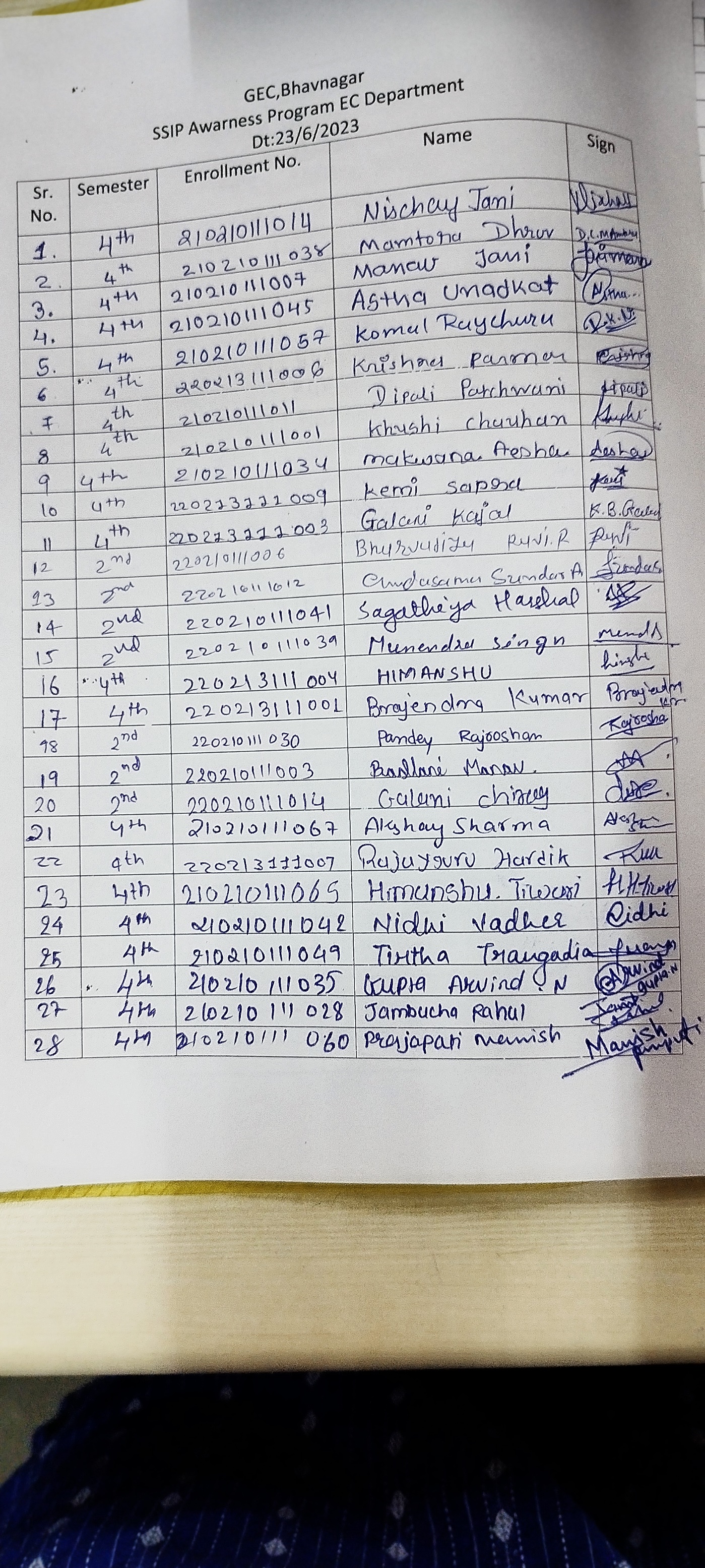 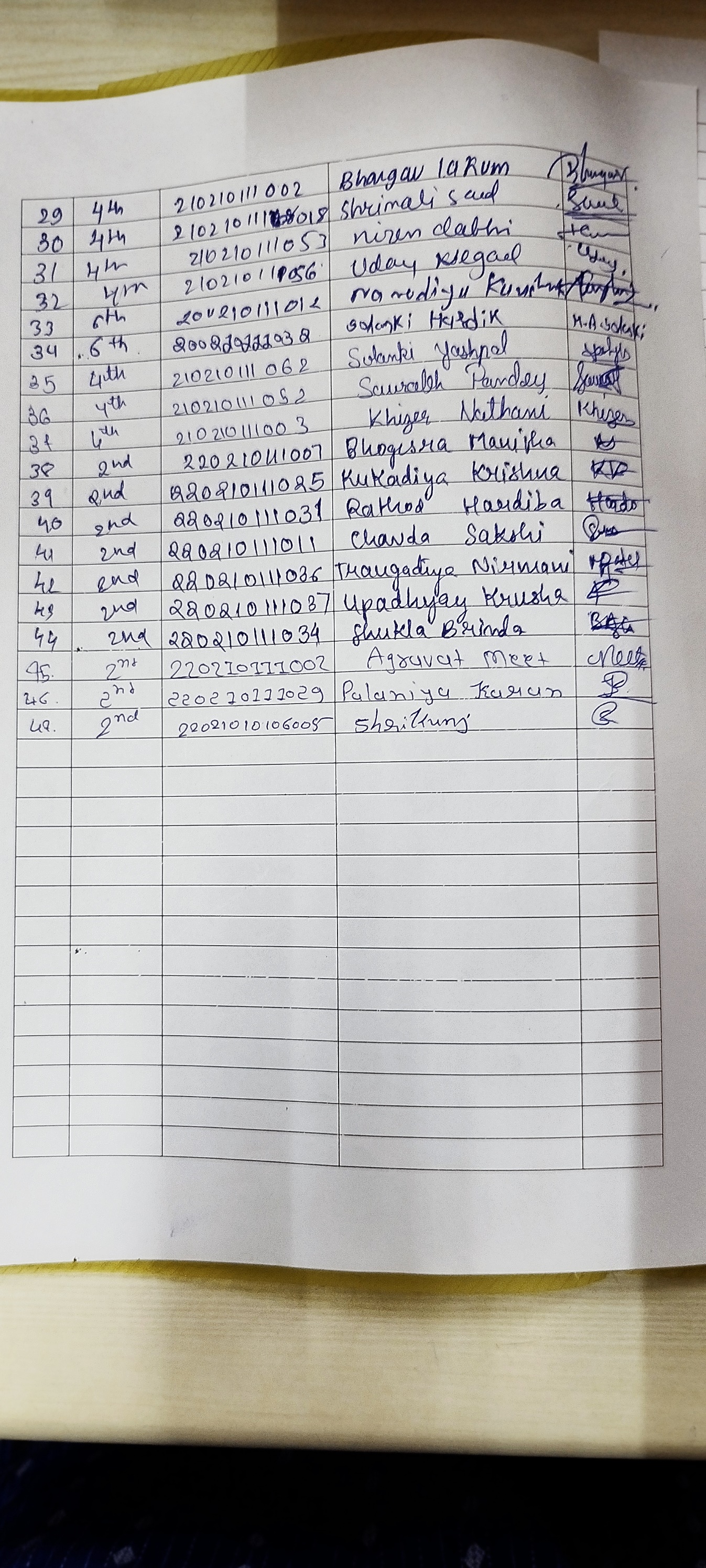 Name of DepartmentElectronics and Communication EngineeringElectronics and Communication EngineeringTarget AudienceBranch: Electronics and Communication EngineeringSem: 4Branch: Electronics and Communication EngineeringSem: 4Venue:Date:TimeRoom no. 406, EC Building23 June 202312:15Room no. 406, EC Building23 June 202312:15No. Participants4747Name of Expert and affiliationMansi Kothari, Pratik Gohel, Amit RathodMansi Kothari, Pratik Gohel, Amit RathodPhotographs of ProgrammePhotographs of ProgrammePhotographs of Programme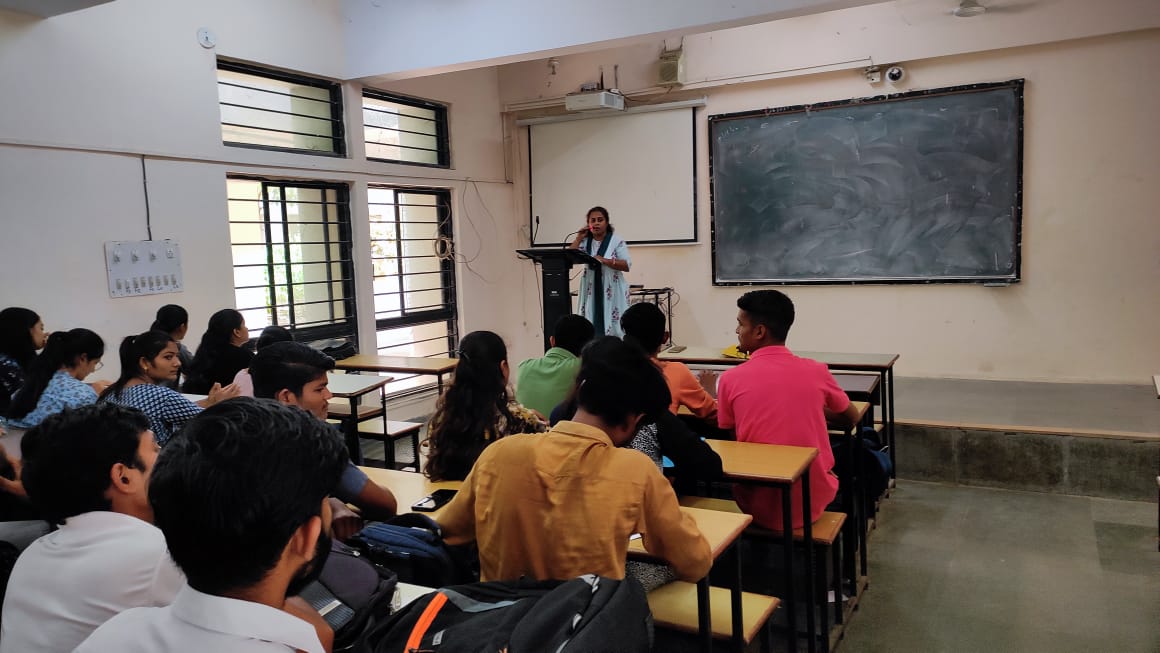 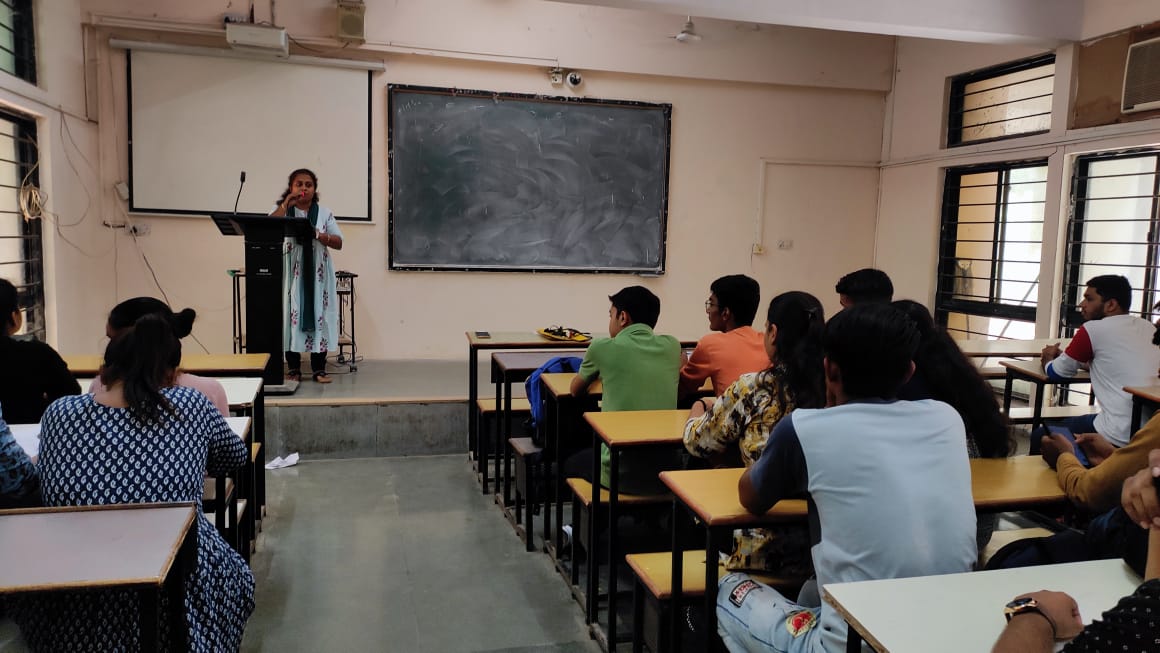 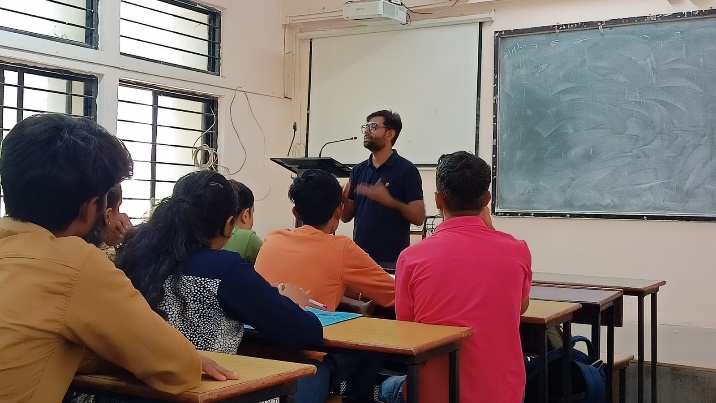 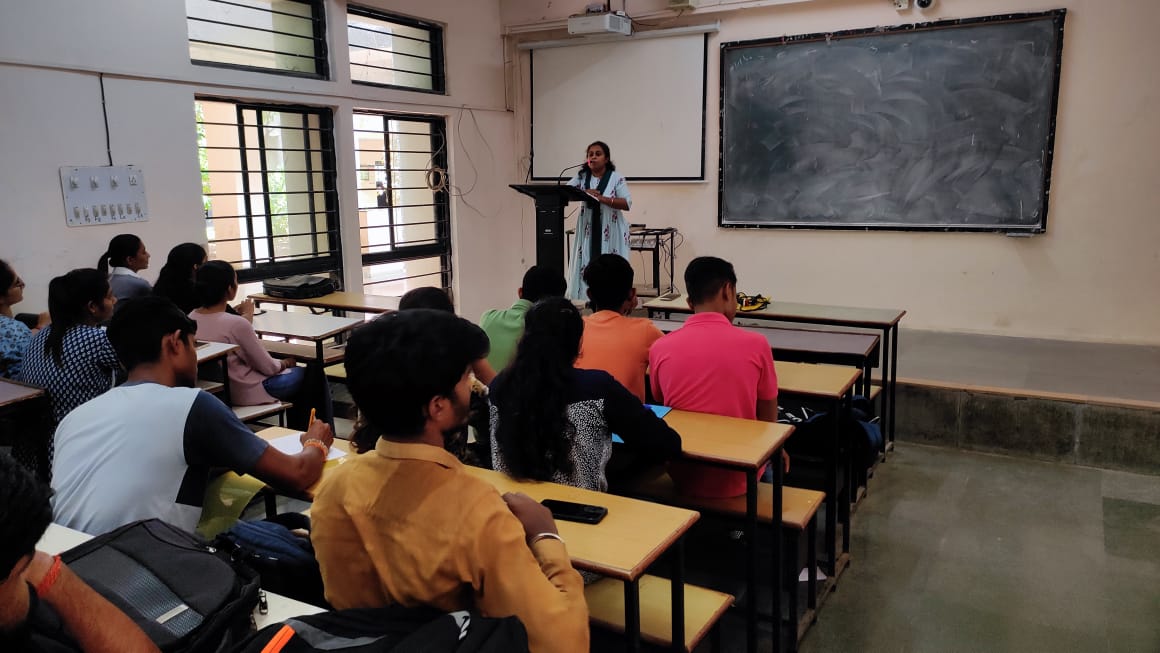 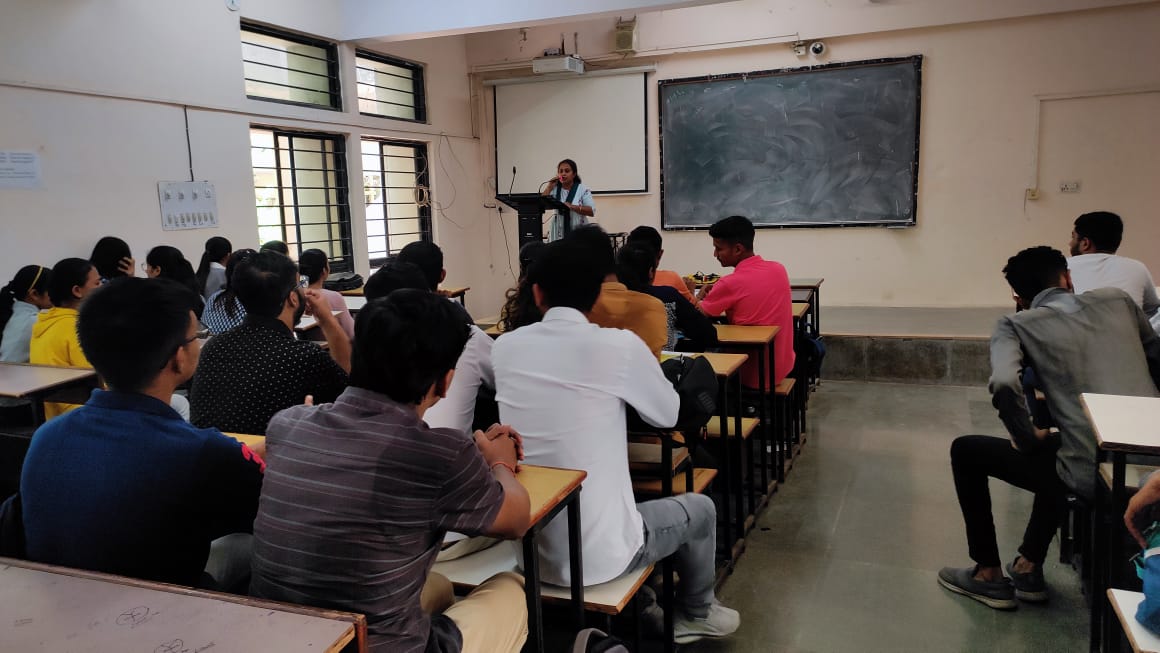 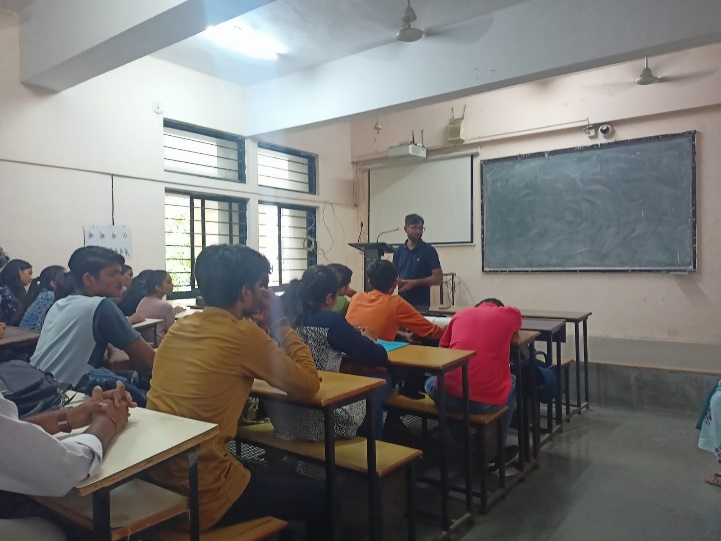 